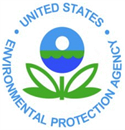 U.S. Environmental Protection Agency Organization NameStreet AddressCity, State, and Zip CodeDate: ___________SUBJECT:	Documentation of Completion of Bloodborne Pathogen Exposure Control TrainingThis letter documents that           (Name of trainee)                   has participated in the following training:Course Name: 				                Bloodborne Pathogen Exposure Control Training              .Course Location:			                                                                                                            .Course Date:				                                                                                                            .Name of instructor: 			                                                                                                            .Instructor’s qualifications: 	                                                                                                                .Training topics included:A general explanation of the epidemiology and symptoms of bloodborne diseases.An explanation of the modes of transmitting bloodborne pathogens. (For example, the trainer conveyed the idea that a number of bloodborne diseases other than HIV and HBV exist, such as hepatitis C and syphilis.)Information about Exposure Control Plans and the means by which employees can obtain a copy of their plan. The methods for recognizing tasks and other activities associated with exposure to bloodborne pathogens.An explanation of the use and limitations of methods that will prevent or reduce exposure, including appropriate engineering controls, work practices, and personal protective equipment.Information on the types, proper use, location, removal, handling, decontamination, disposal, and the basis for the selection of personal protective equipment.Information about the hepatitis B vaccine, including information about it’s efficacy, safety, method of administration, the benefits of vaccination, and that EPA will make it available free of charge.Information on the appropriate actions and person to contact in case of an emergency involving blood or other potentially infectious materials.An explanation of procedures to follow if an exposure incident occurs, including the method of reporting the incident and the medical follow-up that will be made available.Information on the post-exposure evaluation and follow-up that will be made available.An explanation of the signs and labels and/or color coding required by OSHA.An opportunity for interactive questions and answers with the person conducting the training session.The content of OSHA Standard 29 CFR 1910.1030—Bloodborne Pathogens.Other (specify): ________________________________________.To:(Name of Trainee)(Job Title)From:(Name of Person Issuing this Letter)(Job Title)